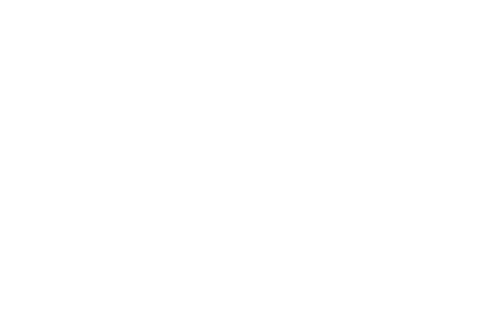 Welcome to our March Newsletter, we’ll be kicking off Seachtain na Gaeilge with Dance, Ceol agus Craic in the Classrooms.  Lots of fun and games for the children with everyone dressing in Green on Wednesday.We’ve been very busy this term.  Creativity in the Classroom has returned with Deirdre working with the children from 2nd and           .  Football Training with Dave from the FAI, is going well with classes from Junior to               .Our 6th Class children made their Confirmation last Saturday on the 11th March, They were certainly blessed with a beautiful sunny morning amid the cold and rain of the previous days. Congratulations to them and their families, we hope they had a wonderful day.  Our thanks to Fr. Leo, Anne and Pat.We fundraised for Ukraine In Crises Appeal from GOAL and raised €     with a No Uniform Day.  Thank you to all who contributed.We’ve welcomed Fr. Leo to the Board of Management following Fr. Louis’ retirement.The Student Council are organising and planning lots of fun events for everyone.  Lunchtimes on Friday’s have become much noisier with music and dance in the yard at breaktimes.Our new ASD/Base Class is almost ready.  Unfortunately there has been  construction delays but the end is in sight and we hope to welcome new students to our school very soon.Trocaire’s Lenten Campaign started in February, each family received Trocaire Boxes, if you haven’t received one, they are available from the school.  We will contributions just before the Easter Holidays.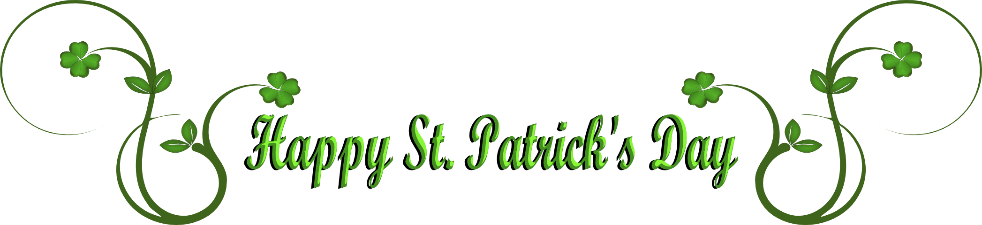 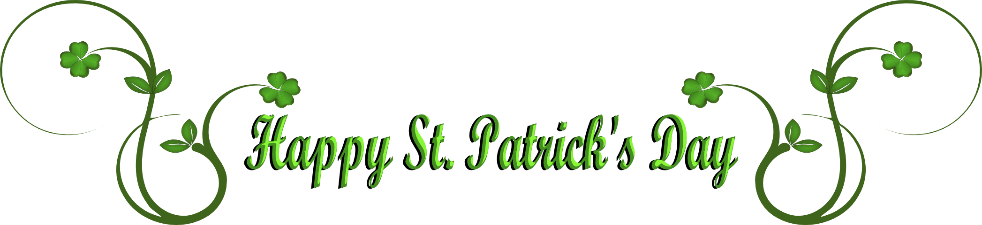 We are upgrading the school website, we will let you know when it’s ready for use.Summer Schools Tours will resume this year.  We look forward to having fun days out with the children.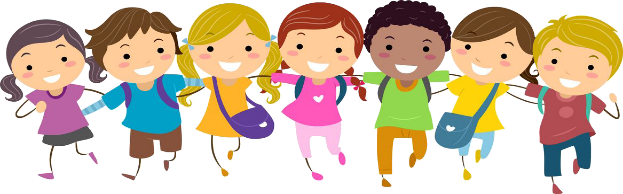 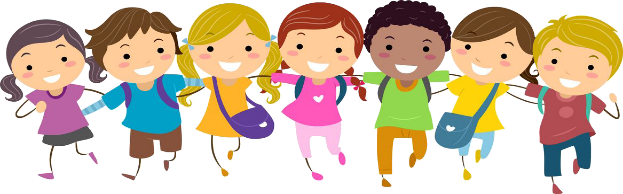 A couple of reminders please:  If you child is not well please keep them at home and let us know.  Don’t bring an unwell child to school, we will have to call you to come back to collect them.You can keep in touch with class teacher and school by downloading the Aladdin School App – if you haven’t received a code, please ring Helen in the office.  Messages and updating your information can be done through the app.If your mobile/address has changed please let us know asapSchool tracksuits and ties are available to buy €35/€40 from the office